ΦΥΛΛΟ ΕΓΓΡΑΦΗΣ ΣΥΜΜΕΤΟΧΗΣΥπογράφοντας παρακάτω, επιβεβαιώνω ότι συμμετείχα στην παραπάνω αναφερθείσα επαγγελματική συνάντηση ή/και εκπαιδευτική συνεδρία και ότι οι παρακάτω πληροφορίες είναι σωστές:ΠληροφορίεςΠληροφορίεςΟνομασία συνάντησης / εκπαιδευτικής συνεδρίας: Τοποθεσία:Ημερομηνία:Σκοπός / στόχοι: Διάρκεια (ώρες): Η αξία του γεύματος που παρέχεται (εάν υπάρχει) ανά άτομο:	Ονόματα και τίτλοι εκπαιδευτών:ΕπιβεβαίωσηΕπιβεβαίωσηΕπιβεβαίωσηΕπιβεβαίωσηΕπιβεβαίωσηΌνομαΝοσοκομείο / ΟργανισμόςΤίτλοςΥπογραφή:_________________________________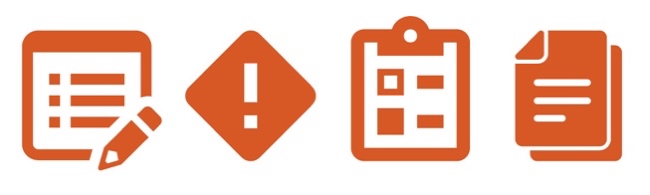 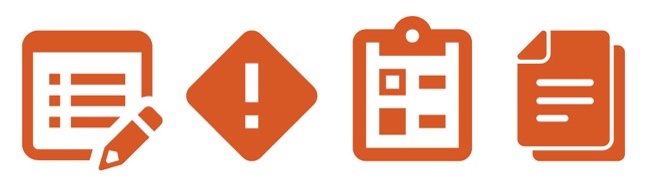 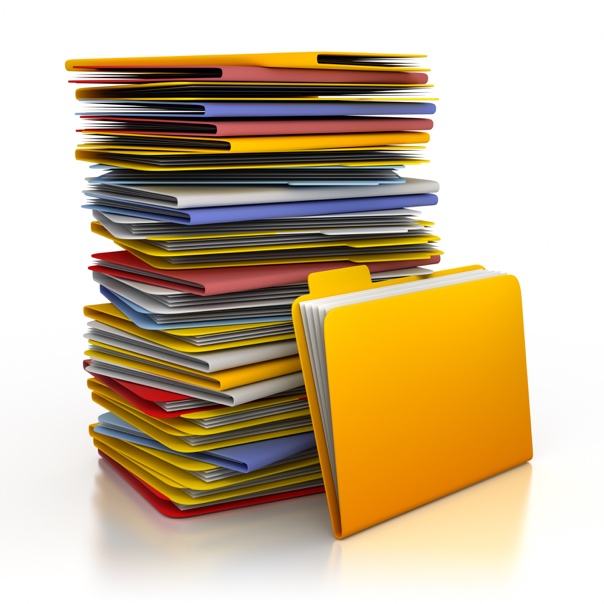 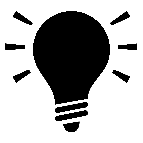 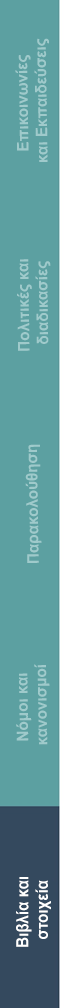 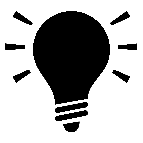 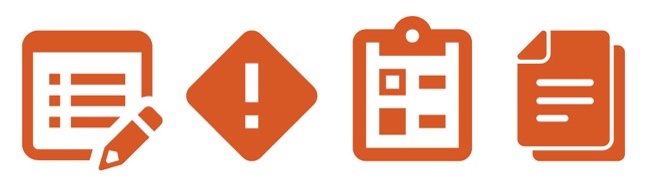 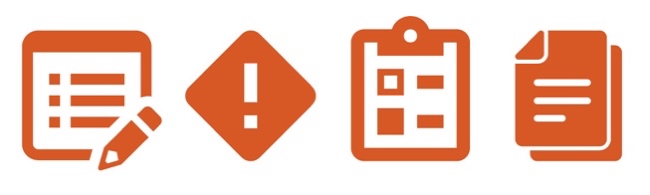 